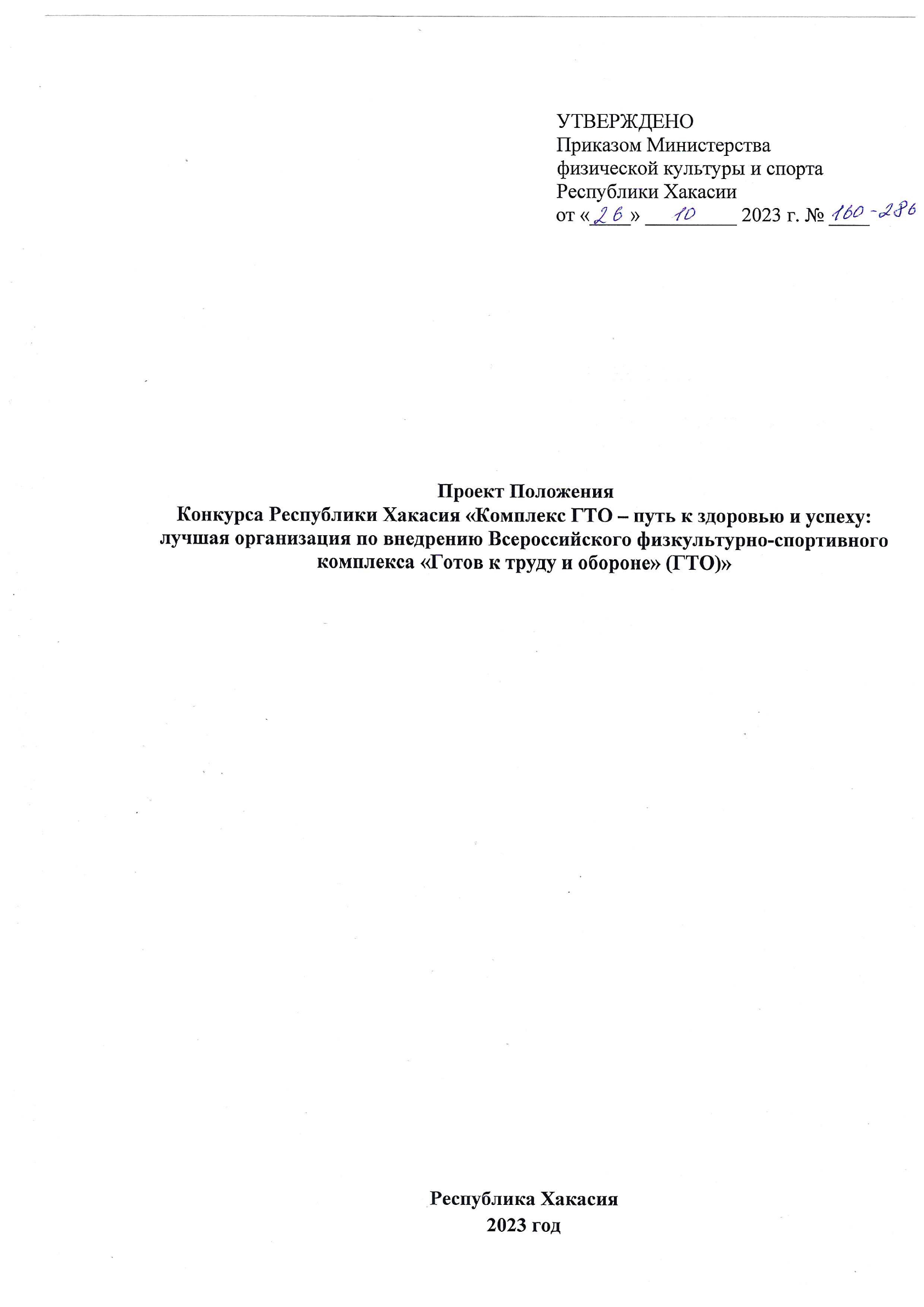 Общие положенияКонкурс Республики Хакасия «Комплекс ГТО – путь к здоровью и успеху: лучшая организация по внедрению Всероссийского физкультурно-спортивного комплекса «Готов к труду и обороне» (ГТО)» (далее – Конкурс) проводится Министерством физической культуры и спорта Республики Хакасии (далее – Минспорт Хакасии)
во исполнение постановления Правительства Республики Хакасия от 12.05.2009 № 161 «О Министерстве спорта Республики Хакасия» (с последующими изменениями).Конкурс проводится в целях повышения эффективности использования возможностей физической̆ культуры и спорта в укреплении здоровья, гармоничном
и всестороннем развитии личности, воспитании патриотизма и обеспечения преемственности в осуществлении физического воспитания населения, а также в целях стимулирования физкультурно-спортивной деятельности организаций по реализации мероприятий Всероссийского физкультурно-спортивного комплекса «Готов к труду
и обороне» (ГТО).Задачи Конкурса:– повышение уровня организации и проведения мероприятий по внедрению
и реализации Всероссийского физкультурно-спортивного комплекса «Готов к труду
и обороне» (ГТО);– увеличение численности населения, систематически занимающегося физической̆ культурой и спортом в Республике Хакасия и повышение уровня его физической̆ подготовленности;– оценка результативности и эффективности деятельности организаций
по внедрению и реализации Всероссийского физкультурно-спортивного комплекса «Готов к труду и обороне» (ГТО);– поиск наиболее эффективных, неформальных форм работы организаций
по внедрению и реализации коммуникационных мероприятий, направленных 
на привлечение населения к выполнению нормативов испытаний (тестов) Всероссийского физкультурно-спортивного комплекса «Готов к труду и обороне» (ГТО).Конкурс призван способствовать привлечению внимания органов местного самоуправления Республики Хакасия, работодателей, профсоюзных
и иных заинтересованных некоммерческих организаций, средств массовой информации
к вопросам внедрения и реализации мероприятий Всероссийского
физкультурно-спортивного комплекса «Готов к труду и обороне» (ГТО) среди населения Республики Хакасия. Порядок и срок проведения КонкурсаКонкурсные материалы на участника Конкурса: 1. Заявка с приложениями по форме согласно Приложению № 2, подписанная руководителем органа местного самоуправления Республики Хакасия в области физической культуры и спорта и заверенная печатью.2. Решение (протокол, приказ) о выдвижении данного участника на Конкурс, подписанное руководителем органа местного самоуправления Республики Хакасия
в области физической культуры и спорта и заверенное печатью.За достоверность представляемых конкурсных материалов ответственность несет руководитель органа местного самоуправления Республики Хакасия в области физической культуры и спорта, направляющего конкурсные материалы.Все конкурсные материалы в обязательном порядке дублируются и высылаются (текстовые, в формате MS Word) на e-mail: remc@olimp19.ru. Файлы с фото-
и видеоматериалами систематизируются и подписываются. Все файлы должны быть запакованы в архив rar или zip, либо представлены на цифровом носителе информации (CD-диск, USB-накопитель).В Минспорт Хакасии направляются конкурсные материалы, которые
не рецензируются и обратно не возвращаются.Конкурсные материалы, поступившие позднее 01 декабря 2023 года,
а также с нарушением требований к ним, к рассмотрению не допускаются. Руководство проведением КонкурсаОбщее руководство подготовкой и проведением Конкурса осуществляет Минспорт Хакасии.Полномочия Минспорта Хакасии, как организатора Конкурса, осуществляются ГАУ РХ «Центр спортивной подготовки сборных команд Республики Хакасия»
(далее – ЦСП СК Хакасии) и ГБПОУ РХ «Училище (техникум) олимпийского резерва» (далее – У(Т)ОР)ЦСП СК Хакасии осуществляет расходы, связанные с организацией и проведением Конкурса. У(Т)ОР отвечает за сбор и передачу информации в Конкурсную комиссию. Конкурсные материалы на участника Конкурса направляют в У(Т)ОР по адресу: 655004, г. Абакан, ул. Пушкина, д. 190 органами местного самоуправления Республики Хакасия в области физической культуры и спорта до 01 декабря 2023 года. Каждый участник Конкурсной комиссии производит оценивание материалов
и сдает секретарю Конкурсной комиссии. Секретарь формирует итоговый протокол
и производит подсчет баллов и направляет итоговый протокол Министру физической культуры и спорта Республики Хакасия.Участники Конкурса и порядок определения победителей	Конкурс проводится в следующих номинациях:1 место – 1 лауреат,2 место – 1 лауреат,3 место – 1 лауреат.Участники Конкурса: организации, осуществляющие работу по реализации мероприятий Всероссийского физкультурно-спортивного комплекса «Готов к труду
и обороне» (ГТО) на территории Республики Хакасия и наделенные правом по оценке выполнения нормативов испытаний (тестов) комплекса ГТО в установленном порядке. Необходимые требования к участнику: – наличие в уставе организации положений (пунктов) о деятельности по внедрению и реализации мероприятий Всероссийского физкультурно-спортивного комплекса
«Готов к труду и обороне» (ГТО);– наличие нормативно-правового акта о наделении организации правом по оценке выполнения нормативов испытаний (тестов) комплекса ГТО;– опыт работы организации по внедрению Всероссийского физкультурно-спортивного комплекса «Готов к труду и обороне» (ГТО) не менее 3 лет на дату окончания Конкурса.Конкурсная комиссия рассматривает представленные материалы, подводит итоги и определяет победителя и призеров Конкурса среди муниципальных образований Республики Хакасия. Итоги Конкурса оформляются протоколом. Протокол подписывается членами Конкурсной комиссии. Список победителей конкурса до торжественной церемонии награждения
не оглашается.Порядок оценки на участие в Конкурсе Участники Конкурса оцениваются по следующим критериям:Наличие в организации центра тестирования по выполнению нормативов испытаний (тестов) Всероссийского физкультурно-спортивного комплекса
«Готов к труду и обороне» (ГТО) (далее – Центр тестирования).Численность и состав сотрудников, обеспечивающих работу по реализации мероприятий Всероссийского физкультурно-спортивного комплекса «Готов к труду
и обороне» (ГТО) (далее – комплекс ГТО).Наличие и доступность спортивных объектов (мест тестирования), позволяющих проводить мероприятия для участников I – XVIII ступеней комплекса ГТО
по подготовке к выполнению нормативов и оценке выполнения нормативов испытаний (тестов) комплекса ГТО.Формы работы организации по подготовке различных категорий населения
к выполнению нормативов комплекса ГТО.Загруженность Центра тестирования по приему нормативов (тестов)
комплекса ГТО у населения в 2023 году (по графику среднее количество дней в месяц).Перечень проведенных организацией (без учета мероприятий текущего тестирования по графику) массовых физкультурно-спортивных мероприятий
комплекса ГТО в 2023 году (количественный и возрастной состав участников),
в том числе из них с участием Посла ГТО.Участие организации в проведении республиканских физкультурных
и спортивных мероприятий комплекса ГТО.Формы и методы работы организации по пропаганде и популяризации комплекса ГТО, созданию условий для оказания населению консультационной
и методической помощи.Доля населения, принявшего участие в выполнении нормативов испытаний (тестов) комплекса ГТО, от численности населения в возрасте от 6 лет, проживающего
в муниципальном образовании Республики Хакасия, территорию которого обслуживает Центр тестирования организации (за 2023 год). Доля участников, выполнивших нормативы на знак отличия комплекса ГТО
от общего числа принявших участие в выполнении нормативов испытаний (тестов) комплекса ГТО, в данном Центре тестирования организации (за 2023 год).Участие работников организации в выполнении нормативов комплекса ГТО (доля работников, принявших участие в выполнении нормативов и выполнивших нормативы комплекса ГТО, от общей численности работников организации).Отсутствие (наличие) правомерных жалоб со стороны населения на работу организации при проведении мероприятий комплекса ГТО.НаграждениеТоржественная церемония награждения победителя и призеров Конкурса состоится в декабре 2023 года.Победитель и призеры Конкурса награждаются ценными призами и памятными подарками Минспорта Хакасии.Условия финансированияРасходы, связанные с организацией и проведением Конкурса (оплата работы Конкурсной комиссии, канцелярские расходы, награждение победителей и призеров), осуществляются за счет средств субсидий на выполнение государственного задания, выделенной ГАУ РХ «Центр спортивной подготовки сборных команд Республики Хакасия» в рамках реализации Государственной программы Республики Хакасия «Развитие физической культуры и спорта в Республики Хакасия».Приложение №1З А Я В К А на участие в конкурсе Республики Хакасия«Комплекс ГТО – путь к здоровью и успеху: лучшая организация
по внедрению Всероссийского физкультурно-спортивного комплекса«Готов к труду и обороне» (ГТО)»Муниципальное образование Республики Хакасия ____________________________________________________________________________________________________________________________________________________________________________________________________________________________________(наименование органа местного самоуправления Республики Хакасия
в области физической культуры и спорта, представляющего участника Конкурса)Сведения об участнике Конкурса:Название организации (полное и сокращенное):___________________________________Адрес организации (фактический): ______________________________________________ Общая численность работников организации: _____________________________________Руководитель организации:– Ф.И.О. (полностью) _____________________________________________________– полное наименование должности _________________________________________– стаж работы в данной должности __________________________________________– телефон/факс __________________________________________________________– электронная почта ______________________________________________________Руководитель центра тестирования организации:– Ф.И.О. (полностью) _____________________________________________________– полное наименование должности _________________________________________– сведения об образовании ________________________________________________– стаж работы в сфере физической культуры и спорта __________________________– телефон/факс __________________________________________________________– электронная почта ______________________________________________________Дополнительные данные, которые считаете нужным сообщить.К заявке прилагаются копии документов, заверенные организацией, а также информация:Свидетельство о регистрации организации на _____ л.Устав организации (направляется в электронном виде).Нормативно-правовой акт о наделении организации правом по оценке выполнения нормативов комплекса ГТО на _____ л.Описательный отчет (не более 8 листов без учета приложений)
о деятельности организации в 2023 году (согласно Приложению №3) на_____ л.Формы федерального статистического наблюдения №2-ГТО «Сведения
о реализации Всероссийского физкультурно-спортивного комплекса «Готов к труду
и обороне» (ГТО)» за 2023 год (направляется в электронном виде).Презентационные материалы, отражающие все стороны деятельности Центра тестирования, направляются в систематизированном электронном виде
(слайды, фото, видео и т.д.).____________________________________________________________________________       (должность)				(подпись)		            	(ФИО)М.П.Приложение №2Описательный отчёто деятельности __________________________________________________________(наименование организации, органа местного самоуправления Республики Хакасия)по внедрению и реализации мероприятий Всероссийского физкультурно-спортивного комплекса «Готов к труду и обороне» (ГТО) в 2023 году Описание должно давать целостное представление об организации работы
по внедрению и реализации мероприятий Всероссийского физкультурно-спортивного комплекса «Готов к труду и обороне» (ГТО). Организация должна представить максимально полную информацию, позволяющую провести экспертизу по установленным критериям в соответствии
с представленными в каждом разделе комментариями. Отсутствие информации может трактоваться экспертами как отсутствие результатов по соответствующему направлению и вести к снижению оценки в баллах.	Организационная работаПеречень муниципальных районов, на территории которых осуществляет свою деятельность организация по внедрению Всероссийского физкультурно-спортивного комплекса «Готов к труду и обороне» (ГТО) (далее – комплекс ГТО). Численность населения в возрасте от 6 лет (по данным Росстата), проживающего
в муниципальном(-ых) образовании(-ях), территорию(-ии) которого(-ых) обслуживает Центр тестирования организации, по состоянию на октябрь 2023 г. Формы работы организации по подготовке различных категорий населения к тестированию (наличие организованных групп, клубов, индивидуальных занятий, секций и т.д.). Краткая информация о порядке (графике) и особенностях организационной работы по тестированию населения. Загруженность Центра тестирования.Кадровое обеспечение мероприятий комплекса ГТО2.1. Численность штатных работников организации (по совмещению,
по совместительству), осуществляющих реализацию мероприятий комплекса ГТО.2.2. Численность работников организации, осуществляющих реализацию мероприятий комплекса ГТО на принципах добровольчества (волонтерство).2.3. Численность работников организации, осуществляющих реализацию мероприятий комплекса ГТО и прошедших повышение квалификации по программам дополнительного образования комплекса ГТО (за последние 2 года).2.4. Общая численность судей, привлекаемых к работе по оценке выполнения нормативов испытаний (тестов) комплекса ГТО в составе главных судейских коллегий (судейских бригад): всего _____ чел., из них работники организации _____ чел.2.5. Наличие выездных комиссий (судейских бригад) Центра тестирования организации, численный состав, обеспеченность спортивным оборудованием
и инвентарем.Спортивные объекты3.1. Наличие и доступность спортивных объектов (мест тестирования) организации, позволяющих проводить мероприятия по подготовке населения
к выполнению нормативов испытаний (тестов) I – XVIII ступеней комплекса ГТО
и оценке выполнения нормативов комплекса ГТО согласно Приложению №1
к описательному отчету:Образец:Информация об обеспеченности мест тестирования спортивным инвентарем и оборудованием.Организация массовой физкультурно-спортивной работы комплекса ГТОПеречень проведенных организацией массовых физкультурно-спортивных мероприятий комплекса ГТО в 2023 году (количественный и возрастной состав участников), в том числе из них с участием Посла ГТО. Участие организации (формы участия) в районных, республиканских физкультурных и спортивных мероприятиях комплекса ГТО в 2023 году. Численность населения, принявшего участие в 2023 году в выполнении нормативов испытаний (тестов) комплекса ГТО в Центре тестирования организации
(по состоянию на октябрь 2023 г.).  Доля населения, принявшего участие в выполнении нормативов испытаний (тестов) комплекса ГТО, от численности населения в возрасте от 6 лет, проживающего
в муниципальном(-ых) образовании(-ях), на территории которого(-ых) работает Центр тестирования организации (по состоянию на октябрь 2023 г.). Доля участников, выполнивших нормативы на знак отличия комплекса ГТО (по данным АИС ГТО по итогам I-III кварталов 2023 г.) от общего числа принявших участие в выполнении нормативов испытаний (тестов) комплекса ГТО, в данном Центре тестирования организации в I-III кварталов 2023 г. Список работников организации, принявших участие в выполнении нормативов испытаний (тестов) комплекса ГТО и выполнивших нормативы комплекса ГТО согласно приложению №2 к описательному отчету:ОбразецФормы и методы работы организации по пропаганде и популяризации комплекса ГТО, созданию условий консультационной и методической помощиПрактика работы организации (формы и методы) проведения мероприятий по пропаганде и популяризации комплекса ГТО, созданию условий консультационной
и методической помощи.Перечень информационных сайтов (ссылок) в интернете, отражающих работу организации (Центра тестирования) по внедрению и реализации мероприятий комплекса ГТО.Взаимодействие с электронными и печатными СМИ (телевидение, радио, интернет-площадки).Наличие наружной (внутренней) рекламы (информационных стендов)
о комплексе ГТО, о деятельности организации (Центра тестирования) по внедрению комплекса ГТО (фото-, видеоматериалы).Приложение №3Оценочный листМуниципальное образование   __________________________________________________Участник конкурса (организация) ___________________________________________________________________________________________________________________________Общая фактическая сумма баллов _______________________________________________Примечание: Оценочный лист заполняется каждым членом конкурсной комиссии
по каждому участнику Конкурса.Члены Конкурсной комиссии при необходимости своим решением могут изменить величину начисления максимального балла по соответствующим критериям,
а также при рассмотрении присланных на Конкурс материалов и оценке показателей могут дополнительно начислять или снимать баллы участникам Конкурса.№п/пНаименование объекта спортаАдрес место
нахожденияСобственникобъекта спортаОснование пользованияНаличие паспорта (учетной карточки), пропускная способность объектаПо каким видам испытаний (тестов) комплекса ГТО используется объекта) перечень собственных спортивных объектова) перечень собственных спортивных объектова) перечень собственных спортивных объектова) перечень собственных спортивных объектова) перечень собственных спортивных объектова) перечень собственных спортивных объектова) перечень собственных спортивных объектов1.б) перечень спортивных объектов, используемых организацией по соглашению, договору (арендуемых)б) перечень спортивных объектов, используемых организацией по соглашению, договору (арендуемых)б) перечень спортивных объектов, используемых организацией по соглашению, договору (арендуемых)б) перечень спортивных объектов, используемых организацией по соглашению, договору (арендуемых)б) перечень спортивных объектов, используемых организацией по соглашению, договору (арендуемых)б) перечень спортивных объектов, используемых организацией по соглашению, договору (арендуемых)б) перечень спортивных объектов, используемых организацией по соглашению, договору (арендуемых)1.№ п/пФамилия, инициалыработникаУИНработникаПриняли участие в выполненииВыполнили на знак отличияВыполнили на знак отличияВыполнили на знак отличия№ п/пФамилия, инициалыработникаУИНработникаПриняли участие в выполнениибронзовыйсеребряныйзолотой1.Иванов С. П.17-77-0025634++2.Петров И. Ф.16-77-0203456+---3.Сидоров Т. Ю.17-77-0025345-4.Федоров М. Б.не участвуетИтого:2--1№п/пКритерииПоказателиМаксимальныйбаллФактический баллЧисленность
и состав работников, обеспечивающих работу
по реализации  комплекса ГТОб) численность работников организации
(по совмещению, по совместительству);в) численность работников организации, работающих на принципах добровольчества (волонтерство);г) численность работников, прошедших повышение квалификации по программам дополнительного образования по тематике реализации комплекса ГТО. 20 10 202.Наличие
и доступность объектов спортаа) перечень объектов спорта, находящихся
в собственности организации;б) перечень спортивных объектов, используемых организацией на основании различных форм пользования
(по соглашению, по договору аренды и т.д.).7 за объект спорта 3 за объект спорта Формы работы
по подготовке  населения
к выполнению нормативов комплекса ГТОПодготовка работников, членов их семей, других категорий населения к выполнению нормативов. Наличие организованных групп, клубов, индивидуальных занятий, секций и т.д.
по подготовке к выполнению нормативов.Организация работы по подготовке
в процессе трудовой деятельности,
во внерабочее время, в дни отдыха
и выходные (праздничные) дни.50Загруженность Центра тестирования Среднее ежемесячное количество дней,
в течении которых в соответствии
с графиком проводилось тестирование населения в 2023 г.30Перечень проведенных массовых физкультурно-спортивных мероприятий комплекса ГТО в 2023 г.  Количественный состав участников.Возрастной состав участников.Мероприятия с участием Посла ГТО. 5030Участие
в физкультурных
и спортивных мероприятиях комплекса ГТО в 2023 г.Количество и результаты участия:– в республиканских мероприятиях. 50Формы и методы работы
по пропаганде
и популяризации комплекса ГТОРазнообразие форм и мероприятий
по пропаганде и популяризации комплекса ГТО:– наличие информационных стендов комплекса ГТО;– наличие информационных сайтов
в интернете;– наличие наружной (внутренней) рекламы комплекса ГТО;– сотрудничество со средствами массовой информации.100Доля населения, принявшего участие
в выполнении нормативов комплекса ГТО,
от численности населения
в возрасте от 6 лет а) численность населения, принявшего участие в выполнении нормативов комплекса ГТО – Чуч.б) численность населения в возрасте от 6 лет, проживающая в муниципальном(-ых) образовании(-ях) – Чнас.в) доля населения устанавливается
по формуле: Днас. = Чуч. / Чнас. х 100%. 100Доля участников, выполнивших нормативы на знак отличия комплекса ГТО от общего числа принявших участие
в выполнении нормативов испытаний комплекса ГТОа) численность населения, принявшего участие в выполнении нормативов комплекса ГТО – Чуч.б) численность участников, выполнивших нормативы на знак отличия комплекса ГТО – Чвып.в) доля участников, выполнивших нормативы на знак отличия, устанавливается по формуле: Двып. = Чвып. / Чуч. х 100%50Участие работников организации
в выполнении нормативов комплекса ГТОа) доля работников, принявших участие
в выполнении нормативов комплекса ГТО, от общей численности работников; б) доля работников, выполнивших нормативы комплекса ГТО
на соответствующие знаки отличия,
от общей численности работников.8080Отсутствие (наличие) правомерных жалоб со стороны населения
на работу организации
при проведении мероприятий комплекса ГТООтсутствие обращений граждан
с обжалованием действий (бездействий) сотрудников Центра тестирования.Наличие жалоб (баллы вычитаются из общей суммы начисленных баллов по другим критериям).30- 100 за каждую жалобу
в 2023 г. 